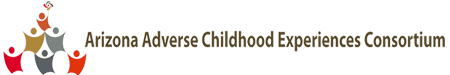 ACEs Training WorkgroupNovember 18th, 10:00am-11:00am
The purpose of the ACEs Training Workgroup is to develop and implement a dynamic training portfolio that is flexible to meet the needs of a variety of audiences. Our goal is to expand the number of community members, professionals, organizations and government officials in Arizona who are knowledgeable and are ready to take action on the following areas:The ACEs study nationally and in Arizona;The short-term and long-term impact of trauma along the age continuum from children to adults;Strategies to build protective factors within individuals and communities as part of primary prevention efforts;Resiliency and trauma-informed care strategies, skills, and resources to support those who have experienced adversity/trauma.
Committed goals: 12/31/19 – Hold one Train the Trainer training
Time10:00am-10:10amIntroductionsName, organizationGroup norms:Start and end on timeMembers are committed to the purpose statementSeek to understand and remain solution orientedStay in the conversation and avoid sidebarsBe willing to take a risk and share an ideaSupport and participate in a judgment free zoneKavita, Marcia, Jill, Sanghoon, Sandi, Gayle, Luana, LaDon, Lori, Veronica, Carlian, Dorina, Angie, Katie.
Kavita and all10:10am – 10:25amUpdatesTrainer’s Agreement – with the attorney 
Modules – Angie is formatting the slide decks for consistency
Toolkit – final review with Sandi & Kavita
Website:Language has been updatedDeveloper is working on a trainer bio areaProtected sign-in area for trainers has been createdRegistration and payment for TOT has been set up
TOT Trainer’s prep session – completed on 10/24 
TOT:New date – 12/16 at AzCAWorkgroup members attending TOT - Katie, Angie, Gayle, DeAnn, Luana and Dr. GandhiKavita provided all of the updates. 
Trainer’s Agreement should be back by early December.
Angie is working on formatting the slide decks.
Sandi/Kavita have a due date of 11/21 for review of Strategy Toolkit.
Website is ready.
TOT Trainer’s prep sessions occurred on 10/24 – 8 trainers will be involved in training.
Save the Date was sent out recently – please make sure that the person/people you nominated received this. Registration will be opened up today/tomorrow and that notification will go out via email as well. 6 workgroup members will be attending the TOT session.Kavita10:25am – 10:55amCost of TOTRecap of last meetingBudget, scholarships, trainer feesProposalNext steps Kavita reviewed the journey of decision making as it relates to cost. Initial decision in about August was for the cost of the full TOT to be $399 with the first test and learn to be $199. At the last meeting, there was a quick decision at the tail end of the meeting to decrease the cost to just meet costs however this did not take into consideration being able to build a scholarship fund, as well as, paying TOT trainers. A closer look at the budget indicates that having a $199 fee is what is needed to cover costs. This includes 5 scholarship opportunities for 12/16 TOT Training for those from rural/tribal areas and 6 workgroup members to attend at zero cost.  
Workgroup voted yes to $199 - all thumbs up. Kavita10:55am – 11:00amWhat’s next?Next meetings
December 16th is the TOT Training day and hence our training workgroup meeting will be canceled. Workgroup decided to not meet in December. 
January 20th is MLK day – need to reschedule. Reserved two options for January. Kavita updated group that distribution list will be cleaned up to include only those who are active workgroup members.
1/13 from 2pm until 4pm1/27 from 10:30am until 12:00pmAngie reminded all workgroup members that registration is open for the Summit on December 6th. Angie provided an overview of the agenda.
Quarterly meeting is this Thursday at 9:30am at Burton Barr.